Konsultationsberichte für den Schüler'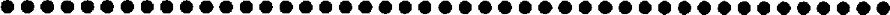 Datum /UhrzeitInhalte /SchwerpunkteFestlegung für die nächste Konsultation Was? Wann? Wer?Bewertung und Unterschrift des BetreuersUnterschrift der Eltern